exercice oral; säg eller fråga följande saker muntligt på franskajag är vackerdu har långt hårhan är fulhon har krulligt hårdu har gröna ögonjag har mörkt hårhan har rakt hår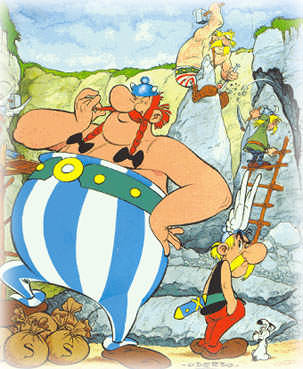 hur ser hon ut?hur gammal är han?han är ungefär 25 år (environ=ungefär)var är de?de är i skogende är i ett litet gult hus i Töcksforsde har en festde har ätit vad har de ätit?de har ätit soppa (du potage eller de la soupe)vad heter hon?vad heter de?vad gör de?varför leker de? (jouer=leka spela)arbetar hon?hon arbetar i en butikvilket är hennes yrke? (une prefession=ett yrke)hon är lärarehan är mycket rikhan ska ätadet är kallthan är lycklighon är ledsenhan är argde har rökt morötteren tjej finns under stolenen pojke är bakom dörrenjag skadu skahan skavi skani skade skaunderpåiframförbakombredvidmittemot